Ρύθμιση θεμάτων Μετεγγραφών στα Ανώτατα Εκπαιδευτικά Ιδρύματα και στις Ανώτατες Εκκλησιαστικές Ακαδημίες για το ακαδημαϊκό έτος 2016-17 Αντιστοιχίες Τμημάτων Εισαγωγικών Κατευθύνσεων και Προγραμμάτων Σπουδών των ΑΕΙ και των Ανωτάτων Εκκλησιαστικών Ακαδημιών.Στους παρακάτω συνδέσμους μπορείτε να αναζητήσετε πληροφορίες για τη διαδικασία των μετεγγραφών για το ακαδημαϊκό έτος 2016-17, καθώς και για τις αντιστοιχίες Τμημάτων   Εισαγωγικών Κατευθύνσεων και Προγραμμάτων Σπουδών των ΑΕΙ και των Ανωτάτων Εκκλησιαστικών Ακαδημιών.Εγκύκλιος Μετεγγραφών Ακ. Έτους 2016-17ΦΕΚ 3153/30.9.2016 Ρύθμιση Θεμάτων Μετεγγραφών Ακ. Έτους 2016-17Αντιστοιχίες Α.Ε.Ι. Ακ. Έτους 2016-17 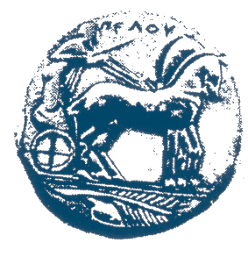 ΕΛΛΗΝΙΚΗ ΔΗΜΟΚΡΑΤΙΑΠΑΝΕΠΙΣΤΗΜΙΟ ΠΕΛΟΠΟΝΝΗΣΟΥ    Τμημα ΣπουδωνΔιεύθυνση: Κολοκοτρώνη και Δαμασκηνού , 20100 Κόρινθος Τηλ.:27410-74992, fax: 27410-74990Πληροφορίες: Φλώρου Βασιλική , email:dps@uop.gr